WNIOSEK o wydanie zezwolenia na sprzedaż napojów alkoholowychOznaczenie przedsiębiorcy: Imię i nazwisko przedsiębiorcy albo nazwa osoby prawnej:  ..................................... ........................................................................................................................................................................................Siedziba i adres przedsiębiorcy albo siedziba osoby prawnej: ..................................................................................... .......................................................................................................................................................................................
PESEL: ...................................................... TEL.: .................................................................Pełnomocnik (imię, nazwisko, adres zamieszkania): .................................................................................................. ......................................................................................................................................................................................Oznaczenie rodzaju zezwolenia (zaznaczyć właściwe „X”):     handel       gastronomia                                „A” – do 4,5 % zawartości alkoholu oraz na piwo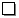                                 „B” – od 4,5 % do 18 % zawartości alkoholu (z wyjątkiem piwa)                                „C” – powyżej 18 % zawartości alkoholuNumer w rejestrze przedsiębiorców w KRS, o ile przedsiębiorca taki numer posiada:……………….……………          NIP:   1)………………..……..........….       2)……………………………………… NIP S. C.: …………………………….       REGON:  ………………………………Przedmiot działalności (rodzaj, branża oraz nazwa lokalu, PKD): ........................................................................... .........................................................................................................................................................................................Dane obiektu, w którym ma być prowadzona sprzedaż napojów alkoholowych:Adres punktu sprzedaży: ............................................................................................. dzielnica: ......................Powierzchnia punktu sprzedaży ogółem: .........................., w tym części handlowej: ......................................Typ obiektu (np. budynek wielorodzinny, kiosk, pawilon handlowy, stacja benzynowa itp.): ..............................................................................................................................................................................  Czy w punkcie była prowadzona sprzedaż alkoholu (zaznaczyć właściwe „X”):	placówka nowo uruchamiana	kontynuacja działalności	zmiana przedsiębiorcy w istniejącej placówce6. Adres punktu składowania napojów alkoholowych (magazynu dystrybucyjnego): ................................................. .......................................................................................................................................................................................Do wniosku o wydanie zezwolenia należy dołączyć następujące dokumenty oryginały lub kserokopie poświadczone przez notariusza albo przez występującego w sprawie pełnomocnika strony będącego adwokatem, radcą prawnym, rzecznikiem patentowym lub doradcą podatkowym ( art. 76a K.P.A. Dz. U. 2022 poz. 2000 ) :*dokument potwierdzający tytuł prawny wnioskodawcy do lokalu, stanowiącego punkt sprzedaży napojów alkoholowych;pisemną zgodę właściciela, użytkownika, zarządcy lub administratora budynku, jeżeli punkt sprzedaży będzie zlokalizowany w budynku mieszkalnym wielorodzinnym;decyzję właściwego państwowego inspektora sanitarnego o zatwierdzeniu zakładu, o której mowa w art. 65 ust. 1 pkt 2 Ustawy z dnia 25 sierpnia 2006r. o bezpieczeństwie żywności i żywienia. (tj. Dz. U. z 2020r, poz. 2021 ze zm.) 7. Oświadczam, że wnioskowany punkt nie koliduje z art. 14 ust. 1 Ustawy z dnia 26 października 1982 roku o wychowaniu w trzeźwości i przeciwdziałaniu alkoholizmowi (tekst jednolity Dz. U. z 2021 r. poz. 1119 ze zm.), który brzmi:    Zabrania się sprzedaży, podawania i spożywania napojów alkoholowych:      1/	na terenie szkół oraz innych zakładów i placówek oświatowo-wychowawczych, opiekuńczych i domów studenckich,      2/ 	na terenie zakładów pracy oraz miejsc zbiorowego żywienia pracowników,      3/ 	w miejscach i czasie masowych zgromadzeń,      4/ 	w środkach i obiektach komunikacji publicznej, z wyjątkiem wagonów restauracyjnych i bufetów pociągach, w których dopuszcza się sprzedaż, podawanie i spożywanie napojów alkoholowych do 4,5% zawartości alkoholu oraz piwa.      6/ 	w obiektach zajmowanych przez organy wojskowe i spraw wewnętrznych, jak również w rejonie obiektów koszarowych i zakwaterowania przejściowego jednostek wojskowych.8. Oświadczam, że usytuowanie punktu sprzedaży spełnia wymogi określone w  Uchwale Nr LII.416.2018 Rady Gminy i Miasta i Miasta w Nowych Skalmierzycach z dnia 7 sierpnia 2018r. w sprawie ustalenia dla terenu gminy i miasta Nowe Skalmierzyce liczby zezwoleń ba sprzedaż napojów alkoholowych przeznaczonych do spożycia w miejscu i poza miejsce sprzedaży oraz zasad usytuowania miejsc sprzedaży i podawania napojów alkoholowych/ Dziennik Urzędowy Województwa Wielkopolskiego z 2018,  poz. 6299 r./Zezwolenie proszę wydać na okres: ………………………………………………...Zezwolenie należy odebrać osobiście po przedstawieniu dowodu osobistego.Pod rygorem odpowiedzialności karnej za składanie fałszywych zeznań wynikającej z art. 233 Kodeksu Karnego potwierdzam własnoręcznym podpisem prawdziwość podanych w niniejszym wniosku informacji. .................................                           ........................                             ..................................................          miejscowość                                                          data                                                                       czytelny  podpisWniosek należy złożyć z kompletem załączników odpowiednio wcześniej przed planowanym rozpoczęciem sprzedaży napojów alkoholowych lub przed upływem ważności posiadanego zezwolenia. Załatwienie sprawy powinno nastąpić nie później niż w ciągu miesiąca a sprawy szczególnie skomplikowanej nie później niż w ciągu dwóch miesięcy.Podstawa prawna: art. 35 § 3 Ustawy z dnia 14 czerwca 1960r. Kodeks Postępowania Administracyjnego.(tj. Dz. U. z 2022r., poz. 2000)* Wniosek złożony bez wymaganych załączników i nieuzupełniony w terminie 7 dni od wezwania zostanie pozostawiony bez rozpatrzenia  Podstawa prawna: art. 64 § 2 ustawy z dnia 14 czerwca 1960r. Kodeks postępowania administracyjnego (tj. Dz. U. z 2022r.  poz. 2000)Klauzula informacyjnaZgodnie z art. 13 ust. 1 i 2 Rozporządzenia Parlamentu Europejskiego i Rady (UE) 2016/679 z dnia 27 kwietnia 2016 r. (RODO) informujemy, że: 1. Administratorem Pani/Pana danych osobowych jest: Burmistrz Gminy i Miasta Nowe Skalmierzyce z siedzibą w Skalmierzycach, przy ul. Ostrowskiej 8, 63-460 Nowe Skalmierzyce, NIP: 622-238-19-39, REGON: 250855423. 2. Administrator wyznaczył Inspektora Ochrony Danych Osobowych, z którym można kontaktować się poprzez e-mail: d.tomczak.iod@noweskalmierzyce.pl. 3. Pani/Pana dane osobowe będą przetwarzane na podstawie art. 6 ust. 1 lit. c RODO w celu przeprowadzenia procedury związanej z wydaniem zezwolenia na sprzedaż napojów alkoholowych na podstawie ustawy z dnia 26.10.1982 roku o wychowaniu w trzeźwości i przeciwdziałaniu alkoholizmowi w trybie przewidzianym przez przepisy ustawy z dnia 14 czerwca 1960 r. Kodeks Postępowania Administracyjnego 4. Szczegółowe informacje dotyczące przetwarzania danych znajdują się na stronie internetowej www.noweskalmierzyce.pl w zakładce RODO oraz w siedzibie Urzędu, pokój nr 8.........................                             .................................................                                                          data                                                                       czytelny  podpis